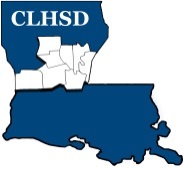 CLHSD Board of Directors Special Meeting via ZOOMFebrurary 24 @ 12:45 p.m. Phone:  1-216- 706-7052Code – 444706  / Meeting ID – 847 8975 4805 / PW- 502373Call Special Meeting to Order/ Quorum Board Resolution Adjourn (vote) 